Departments of African American Studies and Ethnic StudiesIntent to Declare Undergraduate Minor in Race and the Law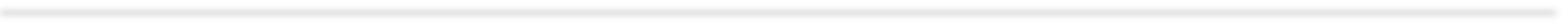 First Name: ____________________MI: _____ Last Name: _________________________ SID#__________________________ Expected Degree Date:    FallSpringSummer         Year: _______________Major___________________________ College or School___________________________ Local Phone: _________________________________ Email _______________________________________ Local Address:  __________________________________________________________________________ __________________________________________________________________________Instructions: Students declaring the undergraduate minor in Race and the Law should fill out this form and return to the Department of Ethnic Studies, 506 Barrows Hall, or Department of African American Studies, 608 Barrows Hall, Berkeley, CA 94720, or email to racelawminor@berkeley.edu as early as possible. Please verify completion of the core course and/or the course currently enrolled in the  Undergraduate Minor in Race and the Law 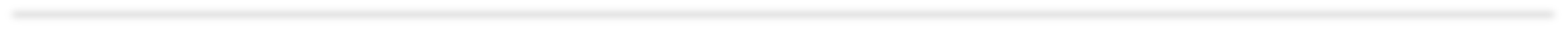 Course		 		Semester 		Units 	1. ____ AAS 136L____________________________________________________2. ____ES 144AC____________________________________________________DO NOT WRITE BELOW THIS LINE – FOR DEPARTMENTAL APPROVAL ONLY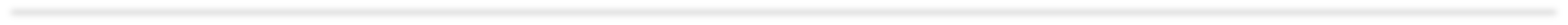 MINOR APPROVED___________ Date__________Staff Initial___________